9	النظر في تقرير مدير مكتب الاتصالات الراديوية وإقراره، وفقاً للمادة 7 من اتفاقية الاتحاد؛1.9	بشأن أنشطة قطاع الاتصالات الراديوية بالاتحاد منذ المؤتمر العالمي للاتصالات الراديوية لعام 2019:مقدمةقرر المؤتمر العالمي للاتصالات الراديوية بموجب القرار 427 (WRC-19) بشأن "تحديث الأحكام المتعلقة بخدمات الطيران في لوائح الراديو" أن يدعو قطاع الاتصالات الراديوية بالاتحاد	إلى دراسة مواد لوائح الراديو، بالاقتصار على الفصول IV وV وVI وVIII من المجلد I، وما يرتبط بها من تذييلات، حسب الاقتضاء، من أجل تحديد الأحكام المتقادمة المتعلقة بالطيران فيما يتعلق بالمعايير والممارسات الموصى بها التي حددتها منظمة الطيران المدني الدولي، وإعداد أمثلة للنصوص التنظيمية لتحديث هذه الأحكام، مع ضمان ألا يكون للتغييرات المحتمل إدخالها على هذه الأحكام أي تأثير على أي أنظمة أو خدمات أخرى تعمل وفقاً للوائح الراديو،يفيد هذا المقترح الأوروبي المشترك بأن من غير المتوقع اتخاذ أي إجراء بشأن لوائح الراديو في المؤتمر العالمي للاتصالات الراديوية لعام 2023.المقترحاتNOC	EUR/65A24A5/1الفصـل IVالتداخـلاتNOC	EUR/65A24A5/2الفصـل Vأحـكام إداريـةNOC	EUR/65A24A5/3الفصـل VIأحكام خاصة بالخدمات والمحطاتNOC	EUR/65A24A5/4الفصـل VIIIخدمات الطيرانالأسباب:	بدأت الدراسات استجابةً للقرار (WRC-19) 427، داخل قطاع الاتصالات الراديوية في نوفمبر 2022، لكنها لم تبدأ بعد في منظمة الطيران المدني الدولي، وبالتالي لم تصل الدراسات إلى درجة النضج الكافي لتبرير أي تغيير خلال المؤتمر WRC-23.SUP	EUR/65A24A5/5القرار 427 (WRC-19)تحديث الأحكام المتعلقة بخدمات الطيران في لوائح الراديوالأسباب:	يمكن النظر في وضع قرار جديد بشأن بند جديد محتمل في جدول أعمال المؤتمر WRC-27، ليحل محل القرار (WRC-19) 427 بنطاق أكثر تركيزاً مع مراعاة التقدم المحرز في الدراسات التي يُضطلع بها داخل قطاع الاتصالات الراديوية.ــــــــــــــــــــــــــــــــــــــــــــــــــــــــــــــــــــــــــــــــــــــــــــــــ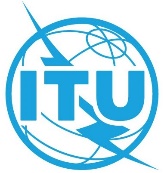 المؤتمر العالمي للاتصالات الراديوية (WRC-23)دبي، 20 نوفمبر – 15 ديسمبر 2023المؤتمر العالمي للاتصالات الراديوية (WRC-23)دبي، 20 نوفمبر – 15 ديسمبر 2023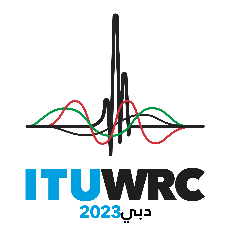 الجلسة العامةالجلسة العامةالإضافة 5
للوثيقة 65(Add.24)-Aالإضافة 5
للوثيقة 65(Add.24)-A29 سبتمبر 202329 سبتمبر 2023الأصل: بالإنكليزيةالأصل: بالإنكليزيةمقترحات أوروبية مشتركةمقترحات أوروبية مشتركةمقترحات أوروبية مشتركةمقترحات أوروبية مشتركةمقترحات بشأن أعمال المؤتمرمقترحات بشأن أعمال المؤتمرمقترحات بشأن أعمال المؤتمرمقترحات بشأن أعمال المؤتمربند جدول الأعمال 1.9بند جدول الأعمال 1.9بند جدول الأعمال 1.9بند جدول الأعمال 1.9